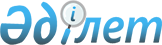 О признании утратившими силу некоторых решений акима Мангистауского районаРешение акима Мангистауского района Мангистауской области от 02 ноября 2016 года № 10. Зарегистрировано Департаментом юстиции Мангистауской области от 18 ноября 2016 года № 3187      Примечание РЦПИ.

      В тексте документа сохранена пунктуация и орфография оригинала.

      В соответствии с Законом Республики Казахстан от 6 апреля 2016 года "О правовых актах" аким Мангистауского района РЕШИЛ:

      1. Признать утратившими силу следующие решения акима Мангистауского района:

      1) от 23 февраля 1999 года № 570 "Аудан емдеу орындарын қайта құру туралы" (зарегистрировано в Реестре государственной регистрации нормативных правовых актов за № 41, опубликовано в газете "Жаңа өмір" от 31 марта 1999 года);

      2) от 20 июля 2000 года № 273 "Жарма, Сазды, Қияқты, Тұщыбек, Басқұдық, Өреулі елді мекендерінен медициналық пунктер ашу туралы" (зарегистрировано в Реестре государственной регистрации нормативных правовых актов за № 253, опубликовано в газете "Жаңа өмір" от 23 августа 2000 года).

      2. Государственному учреждению "Аппарат акима Мангистауского района" (А.Аккулов) обеспечить государственную регистрацию настоящего решения в органах юстиции, его официальное опубликование в средствах массовой информации и в информационно – правовой системе "Әділет".

      3. Настоящее решение вступает в силу со дня государственной регистрации в органах юстиции и вводится в действие по истечении десяти календарных дней после дня его первого официального опубликования.


					© 2012. РГП на ПХВ «Институт законодательства и правовой информации Республики Казахстан» Министерства юстиции Республики Казахстан
				
      Аким района

Ж.Айтуаров
